DREW W. HYER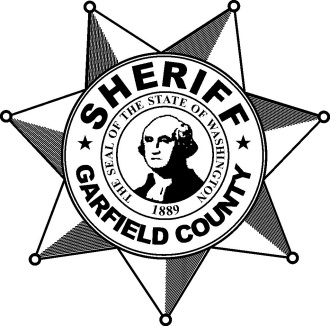 GARFIELD COUNTY SHERIFFP.O. BOX 338POMEROY, WA 99347-0338(509) 843-3494 * FAX (509) 843-1347** YOU MUST NOTIFY THE GARFIELD COUNTY SHERIFF’S OFFICE IF YOU CHANGE YOUR ADDRESS **PLEASE TYPE OR PRINT – ANSWER ALL QUESTIONS – USE INK ONLYThis form is required for employment and must be filled out completely.Name:Name:Social Security #:Address:Address:Availability:City, State, and Zip:City, State, and Zip:Immediate 	Other (specify)_______Telephone-Home:Telephone-Work:Telephone-Message:Are you legally authorized to work in the USA? Note: Proof of authorization will be required on hiring.      Yes        NoAre you legally authorized to work in the USA? Note: Proof of authorization will be required on hiring.      Yes        NoAre you legally authorized to work in the USA? Note: Proof of authorization will be required on hiring.      Yes        NoType of work you will accept (check appropriate boxes)Full Time        Part-Time Temporary                          Seasonal Shift Work 	Weekend Work PROFESSIONAL REFERENCES – List three persons who can speak knowledgeably of your ability to do the jobPROFESSIONAL REFERENCES – List three persons who can speak knowledgeably of your ability to do the jobPROFESSIONAL REFERENCES – List three persons who can speak knowledgeably of your ability to do the jobPROFESSIONAL REFERENCES – List three persons who can speak knowledgeably of your ability to do the jobPROFESSIONAL REFERENCES – List three persons who can speak knowledgeably of your ability to do the jobNameAddressTelephoneOccupationYears KnownGENERAL INFORMATIONGENERAL INFORMATIONHave you ever been discharged (fired) or resigned (quit) in lieu of discharge except for layoff because of lack of work?     Yes      No Have you ever been discharged (fired) or resigned (quit) in lieu of discharge except for layoff because of lack of work?     Yes      No Are you a current Garfield County employee?      Yes      No Are you a former Garfield County employee?   Yes      No If yes, what was your termination date:If yes, what was your termination date:Have you been convicted of a crime by a court of law within the last 10 years?                           Yes       No A conviction will not necessarily bar you from employmentIf yes, please explain:Do you possess a valid driver’s license?  Yes  No Do you possess a valid driver’s license?  Yes  No If yes, enter it here:State of issue:Commercial Driver’s License Number:Commercial Driver’s License Number:EDUCATION AND TRAININGEDUCATION AND TRAININGEDUCATION AND TRAININGEDUCATION AND TRAININGName of SchoolDiplomas, degrees, certificates, etc.Dates AttendedHigh SchoolColleges & UniversitiesTechnical or Trade SchoolsSpecialized Training/CertificationsHave you completed an apprenticeship?  Yes  No Have you completed an apprenticeship?  Yes  No Which craft (s)?Which craft (s)?OTHER SKILLS AND QUALIFICATIONSOTHER SKILLS AND QUALIFICATIONSWhat office machines do you operate?What office machines do you operate?Computer software and/or mainframe?Typing Speed:List any special technical or machine operation skills that you have gained:List any special technical or machine operation skills that you have gained:May we inquire about your current employer?    Yes  No May we inquire about your current employer?    Yes  No EMPLOYMENT EXPERIENCEBeginning with your present or most recent employment, list your work history, including U.S. Military service, in reverse for the last five positions you held.  If more space is needed, please attach an additional sheet(s).Be sure to complete all sections of this application completely and accurately to the best of your ability, even if you are submitting a resume in addition to this application.  Give us a clear description of your job duties, the time spent doing that work, the equipment you used, and anything else which will help us understand the nature of your work.  We will evaluate the information you provide to decide which applicants will be invited to the examination for this position.  Your application will be used as part of the examination process and, therefore, should represent your best effort.Name & address of employer:Name & address of employer:Company Phone:Hours worked per week:Immediate Supervisor:Dates (month & year):  From                    ToPosition:Reason for leaving:Ending Salary:Description of work:Name & address of employer:Name & address of employer:Company Phone:Hours worked per week:Immediate Supervisor:Dates (month & year):  From                    ToPosition:Reason for leaving:Ending Salary:Description of work:Name & address of employer:Name & address of employer:Company Phone:Hours worked per week:Immediate Supervisor:Dates (month & year):  From                    ToPosition:Reason for leaving:Ending Salary:Description of work:Name & address of employer:Name & address of employer:Company Phone:Hours worked per week:Immediate Supervisor:Dates (month & year):  From                    ToPosition:Reason for leaving:Ending Salary:Description of work:Name & address of employer:Name & address of employer:Company Phone:Hours worked per week:Immediate Supervisor:Dates (month & year):  From                    ToPosition:Reason for leaving:Ending Salary:Description of work:Garfield County SheriffIt is the policy of the County of Garfield to ensure equal opportunity in employment and promotion.  This policy will be administered without regard to race, religion, color, national origin, marital status, sex, age (except in cases where it’s a bona fide occupational qualification), or the presence of disabilities.The information requested below will be used for statistical purposes only, as required by the Equal Employment Opportunity Commission (EEOC).  This is VOLUNTARY information and will not be filed with your job application.If you have any questions, please contact the Garfield County Sheriff’s Office.Name:Name:Position Applied For:Position Applied For:Date:Birthdate:Birthdate:Sex:                      Male   Female  Which ethnic group do you most identify with(check one):Which ethnic group do you most identify with(check one):Which ethnic group do you most identify with(check one):Which ethnic group do you most identify with(check one): CAUCASIAN – Includes origins in Europe, North Africa, Middle East; not Hispanic or East Indian. CAUCASIAN – Includes origins in Europe, North Africa, Middle East; not Hispanic or East Indian. CAUCASIAN – Includes origins in Europe, North Africa, Middle East; not Hispanic or East Indian. CAUCASIAN – Includes origins in Europe, North Africa, Middle East; not Hispanic or East Indian. BLACK – Includes origins in any black racial group. BLACK – Includes origins in any black racial group. BLACK – Includes origins in any black racial group. BLACK – Includes origins in any black racial group. AMERICAN INDIAN/ALASKAN NATIVE – Origins in any of the original peoples of North America who maintains identifiable tribal affiliations through membership and participation or community identification. AMERICAN INDIAN/ALASKAN NATIVE – Origins in any of the original peoples of North America who maintains identifiable tribal affiliations through membership and participation or community identification. AMERICAN INDIAN/ALASKAN NATIVE – Origins in any of the original peoples of North America who maintains identifiable tribal affiliations through membership and participation or community identification. AMERICAN INDIAN/ALASKAN NATIVE – Origins in any of the original peoples of North America who maintains identifiable tribal affiliations through membership and participation or community identification. ASIAN – Includes origins in Far East, Southeast Asia, Pacific Islands, or Indian Subcontinent (China, Japan, Korea, Philippines, Samoa, Vietnam, India, Pakistan). ASIAN – Includes origins in Far East, Southeast Asia, Pacific Islands, or Indian Subcontinent (China, Japan, Korea, Philippines, Samoa, Vietnam, India, Pakistan). ASIAN – Includes origins in Far East, Southeast Asia, Pacific Islands, or Indian Subcontinent (China, Japan, Korea, Philippines, Samoa, Vietnam, India, Pakistan). ASIAN – Includes origins in Far East, Southeast Asia, Pacific Islands, or Indian Subcontinent (China, Japan, Korea, Philippines, Samoa, Vietnam, India, Pakistan). HISPANIC – Includes origins of Mexican, Puerto Rican, Cuban, Central or South America, or other Spanish culture. HISPANIC – Includes origins of Mexican, Puerto Rican, Cuban, Central or South America, or other Spanish culture. HISPANIC – Includes origins of Mexican, Puerto Rican, Cuban, Central or South America, or other Spanish culture. HISPANIC – Includes origins of Mexican, Puerto Rican, Cuban, Central or South America, or other Spanish culture.Are you a veteran?Yes    No Discharge Date:Are you a disabled Veteran?       Yes    Are you a veteran?Yes    No Discharge Date:Are you a Vietnam Era Veteran? Yes    Do you consider yourself to be disabled?  (Physically, mentally, or sensory)                                                   Yes If yes, please specify:   Do you require special accommodation to participate in the application or examination process?       Yes  If yes, please specify:  I learned of this job opening through:(check all that apply)I learned of this job opening through:(check all that apply) Job Posting (Where) Job Posting (Where) Friend or Relative Newspaper Job Line Current Employee Other (Specify) Other (Specify) Other (Specify) Other (Specify)AGREEMENT, CERTIFICATION, AND AUTHORIZATION(Please read carefully)AGREEMENT, CERTIFICATION, AND AUTHORIZATION(Please read carefully)I certify that all statements made in this application are true, complete, and correct to the best of my knowledge, and that any misrepresentation or omission shall be considered sufficient cause for employment disqualification or discharge.I authorize my current or former employer(s) to provide Garfield County Sheriff’s Office representatives any information regarding my current or former employment.  I understand that such information may or may not help my application for employment with the Sheriff’s Office.  I hereby release any current or former employer and its agents or employees from any and all liability resulting from the release of such information.  My authorization to current or former employers to release information and my waiver of liability, which are written above, are knowing, intelligent, and voluntary acts.I understand as a condition of employment, I may have to pass a pre-employment physical examination which includes drug screening and alcohol testing, and that background checks and fingerprints may be required in order to obtain my criminal records.You have been given the essential job functions of the position for which you have applied.  Are you able to perform each of these essential job functions with or without accommodations?  Yes    No If you can perform the essential job functions with an accommodation, please describe how you would performs these functions with the required accommodation:I understand that as a condition of employment and within 3 days of being employed, I must provide documentation to prove employment eligibility and personal identification as required by the Immigration Reform and Control Act of 1986.I certify that all statements made in this application are true, complete, and correct to the best of my knowledge, and that any misrepresentation or omission shall be considered sufficient cause for employment disqualification or discharge.I authorize my current or former employer(s) to provide Garfield County Sheriff’s Office representatives any information regarding my current or former employment.  I understand that such information may or may not help my application for employment with the Sheriff’s Office.  I hereby release any current or former employer and its agents or employees from any and all liability resulting from the release of such information.  My authorization to current or former employers to release information and my waiver of liability, which are written above, are knowing, intelligent, and voluntary acts.I understand as a condition of employment, I may have to pass a pre-employment physical examination which includes drug screening and alcohol testing, and that background checks and fingerprints may be required in order to obtain my criminal records.You have been given the essential job functions of the position for which you have applied.  Are you able to perform each of these essential job functions with or without accommodations?  Yes    No If you can perform the essential job functions with an accommodation, please describe how you would performs these functions with the required accommodation:I understand that as a condition of employment and within 3 days of being employed, I must provide documentation to prove employment eligibility and personal identification as required by the Immigration Reform and Control Act of 1986.Signature of applicant:Date of application:Notice: All applications must be complete, signed, and dated in order to be accepted for considerationNotice: All applications must be complete, signed, and dated in order to be accepted for consideration